T.C.İSTANBUL İL MİLLİ EĞİTİM MÜDÜRLÜĞÜKISA FİLM YARIŞMASI ŞARTNAMESİKONU: SerbestAMAÇ: Eğitim; insanın, gerçekliği bilimsel bilgi ile şekillendirmesini sağlamanın yanında, sanat bilgi ve görgüsü ile güzelleştirmesini, kendi varoluşunun farkına varıp olgunlaşmasını da içerir. Bu noktada eğitim sanat ilişkisinin vazgeçilmezliği de ortaya çıkmaktadır. Öğretmen ve öğrencilerimizin film sanatını tanımaları, film dilini öğrenip bu dilin imkanlarını kendi gelişimleri için kullanabilmesi, dinleme-izleme dil becerilerini geliştirmesi, eğitim ortamlarında görsel dilin imkanlarından yararlanması, görsel içerikleri sadece tüketen değil aynı zamanda üreten bilinçli bireyler olarak yetişmesini sağlamak yarışmanın temel amaçlarıdır.YARIŞMA BAŞVURUSUNA DAİR GENEL ESASLAR:Yarışma, öğretmen ve öğrenci kategorisi olmak üzere iki kategoride gerçekleşecektir.Yarışmaya İstanbul sınırları içerisindeki resmi ve özel okullarda görev yapan öğretmenler ve bu okullarda okuyan öğrenciler filmleri ile başvurabilir.Yarışmaya başvuracak filmlerin MEB mevzuatına; yayıncılık mevzuat ve ilkelerine, uluslararası sözleşmelere uygun olması; milli, manevi ve insani değerlere aykırı bir söylem ve bakış açısı taşımaması gereklidir.Yarışmaya başvuracak filmlerin 2022-23/2023-2024 eğitim öğretim yılı içerisinde çekilmiş olması gerekmektedir. Bu tarihler dışında çekilen filmler değerlendirmeye alınmaz.Filmin daha önce başka yarışmalara katılması ve ödül alması başvuruya engel değildir.Yarışma başvurusunu filmin yönetmeni yapacaktır.  Her kategoriden 10 film seçici ön kurul tarafından finalist olarak seçilecektir.Seçici ön kurul üyelerinin birinci dereceden yakınları yarışmaya katılamazlar.Yarışma jürisi bu filmler içerisinden ilk 4 filmi belirleyecektir.Yarışmada dereceye giren filmlerin yönetmenleri ödüllendirilecektir. Her kategoride ilk 3 filme ve 1 filme de mansiyon olmak üzere toplam 4 filme ödül verilecektir. Ödül müdürlüğümüzce tasarlanan ödül heykelciği olacaktır. Ayrıca her iki kategori için 1.filmin yönetmenine 3200 tl., 2. filmin yönetmenine 2300 tl., 3.filmin yönetmenine 1400 tl. ve mansiyon ödülüne layık görülen filmin yönetmenine 1000 tl. kitap hediye çeki verilecektir. Yarışmaya finalist olan öğretmen ve öğrencilerin okullarına katılım plaketi verilecektir.  Ödül almaya hak kazanan filmler müdürlüğümüzün internet sitesi ve sosyal medya hesaplarından paylaşılabilir. Başvuru yapan tüm filmler bunu kabul etmiş sayılır.YARIŞMA BAŞVURUSUNA DAİR TEKNİK ESASLAR:Kurmaca, belgesel, deneysel ve animasyon türlerinde çekilmiş filmlerle yarışmaya başvurulabilir.Filmlerin dili Türkçe olmak zorundadır.Senaryo özgün olmalıdır. Alıntı ve uyarlama senaryolardan hareketle çekilmiş filmler değerlendirmeye alınmaz. Edebi eserlerden esinlenerek çekilen filmler yarışmaya kabul edilir. Filmlerde kullanılan müziklerin telif gerektirmeyen müzikler olması gerekmektedir. Film süreleri en fazla 10 dakika olabilir.Filmlerin çekim kalitesi en az 1920x1080 çözünürlükte, MP4 formatında olmalıdır.Filmlerin ses kalitesinin iyi olmasına, diyalogların anlaşılabilir olmasına dikkat edilmelidir.Görüntü ve ses konusundaki teknik koşulları sağlamak kaydıyla filmler telefon, dslr kamera ve diğer kamera türlerinden biri ile çekilebilir. Telefonla çekilen filmlerde çerçeve oranı yatay (16x9) olmalıdır. Filmler genel erişime açık olmayan bir şekilde youtube, vimeo ve diğer video paylaşım platformlarına yüklenip video link ve varsa şifresi başvuru formundaki ilgili kısma yapıştırılmalı/yazılmalıdır. Film ekibinin isimleri filmin jeneriğinde açıkça belirtilmelidir.Film başvuru formu eksiksiz doldurulmalıdır.Ön seçici kurulun finalist olarak belirlediği filmler için, belirlenen tarihlerde filmin worde yazılmış kısa özeti, afişi, film setinden fotoğraflar, varsa 3 dakikayı geçmeyen kamera arkası videosu (kamera arkası videosu zorunlu değildir) ve filmin 1920x1080 çözünürlükteki kopyası flaşbellek içerisinde müdürlüğümüzün ilgili birimine teslim edilmelidir. YARIŞMA BAŞVURUSUNA DAİR DİĞER ESASLAR:Filmlerde görev alan ve jenerikte ismi yazan tüm öğrenciler için ekte yer alan veli izin dilekçesi (EK 1) doldurulup imzalanmalıdır. Film ekibinde yer alan jenerikte adı yazan tüm öğretmen ve öğrenciler ekte yer alan taahhütnameyi (EK 2) ve açık rıza metnini (EK 3) doldurup imzalamalıdır. Veli izin dilekçeleri ve taahhütnameler filmlerin flaşbellekle teslimi sırasında ilgili birime ıslak imzalı olarak teslim edilecektir.Yarışma şartlarını sağlayan finalist filmler jüri tarafından değerlendirilecektir. Finalist filmlerin ekiplerinde yer alanlar ödül törenine davet edilecektir.Ödül almaya hak kazanan filmler, düzenlenecek Kısa Film Gala Gecesi ve Ödül Töreni’nde duyurulacak ve ödüller sahiplerine verilecektir. YARIŞMA TAKVİMİ:EK 1:VELİ İZİN BELGESİ            Velisi bulunduğum okulunuz ………..sınıfı ……. numaralı ……………………….. isimli öğrencinin, İstanbul İl Milli Eğitim Müdürlüğü’nün düzenlediği kısa film yarışması içi çekilecek kısa film ekiplerinde yer almasına, kısa filmde rol almasına ve yarışma ile ilgili mecralarda yapılacak paylaşımlarda isim ve görüntüsünün kullanılmasına izin veriyorum.                Veli                Adı Soyadı:   	    İmza:Adres: ………………………………………...Tel: ……………………………………………Not: Ekipteki her öğrenci için tek tek doldurulup veli imzası alındıktan sonra müdürlüğümüze teslim edilecektir.EK 2:TAAHHÜTNAME İstanbul İl Milli Eğitim Müdürlüğünce organize edilen kısa film yarışmasına gönderdiğim kısa filmin yarışma şartnamesinde yer alan katılım şartlarını taşıdığını, herhangi bir eserden alıntı ve uyarlama olmadığını, kullanılan müziğin ve diğer unsurların telifli içerikler olmadığını beyan eder, aksi durumda oluşacak durumların sorumluluğunun bana ait olduğunu taahhüt ediyor, bahsi edilen eserin yarışma kapsamındaki organizasyonlarda kullanılmasına izin veriyorum.…. / ....  /  ….Adı Soyadı:                                                Adı Soyadı:                                    Adı Soyadı:                                 Görevi:                                                       Görevi:                                           Görevi:  İmza:                                                           İmza:                                               İmza: NOT: Filmde yer alan tüm ekibin imzalaması gerekmektedir. EK 3: AÇIK RIZA ONAYI6698 sayılı Kişisel Verilerin Korunması Kanunu kapsamında tarafıma gerekli bilgilendirme yapılmıştır. Bu doğrultuda, işlendiği belirtilen kişisel verilerin İstanbul İl Milli Eğitim Müdürlüğü Kısa Film Yarışması kapsamında kamuoyu paylaşımı ve tanıtımı amacıyla müdürlük internet sitesi ve sosyal medya hesaplarında paylaşılmasına;Onay veriyorum (     )                                                                            Onay vermiyorum(    )                                                                                                                                  …/…/….Veli;Adı Soyadı:  İmzası:Öğrencinin; Adı Soyadı : Okulu : Sınıfı : Şubesi : Numarası :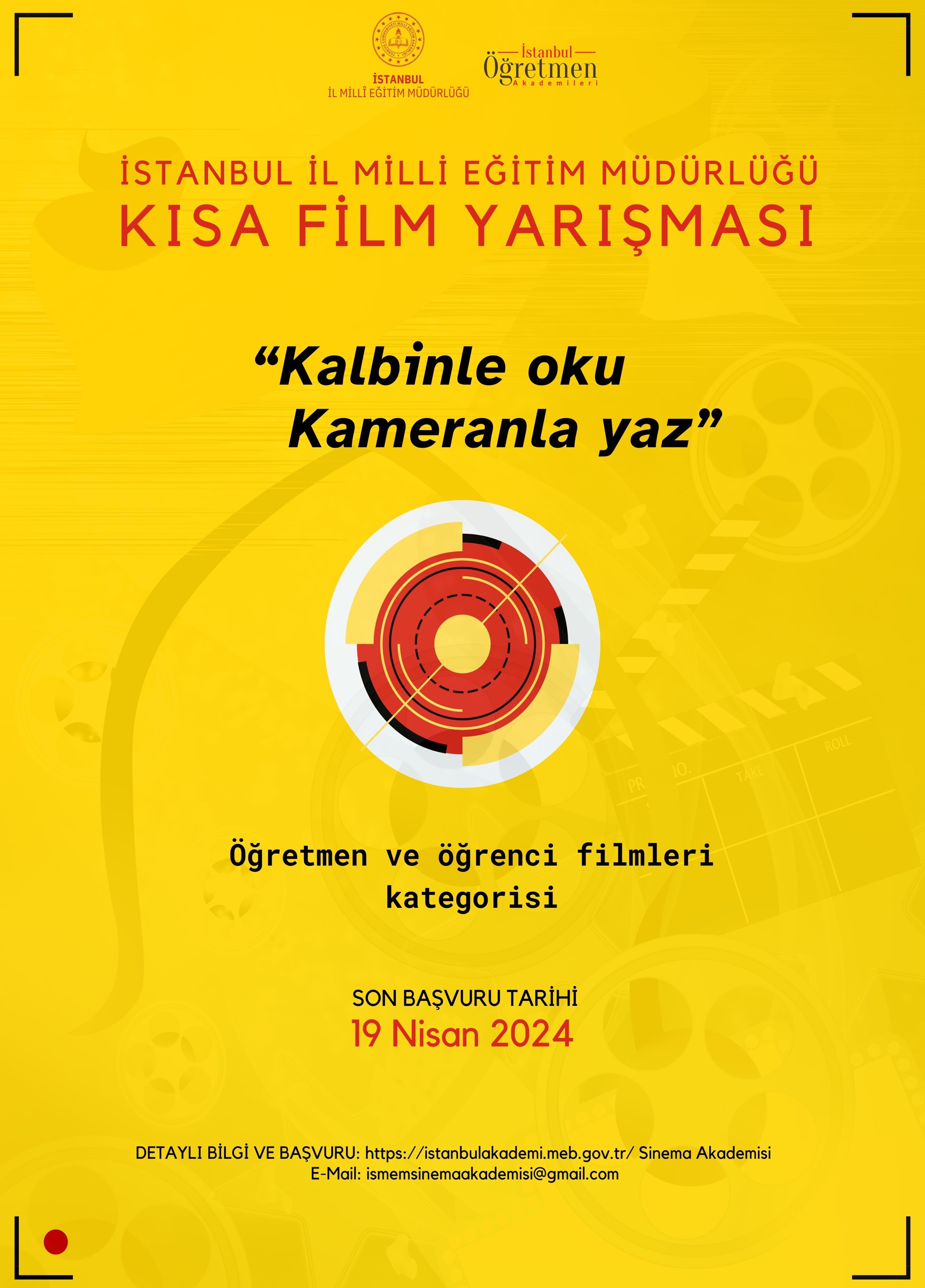 Yarışma Duyurusunun Yapılması02 Ocak 2024Son Başvuru Tarihi19 Nisan 2024Filmlerin Ön Kurul ve Jüri Değerlendirmesi22 Nisan - 06 Mayıs 2024Finalist Filmlerin Duyurusu13 Mayıs 2024Gala ve Ödül TöreniDaha sonra duyurulacaktır.